Document ManagementRevision HistoryReviewersThis document must be reviewed by the following people:Approved byThis document must be approved by the following people: Document Control:The controlled copy of this document is maintained in the NHS Digital corporate network. Any copies of this document held outside of that area, in whatever format (e.g. paper, email attachment), are considered to have passed out of control and should be checked for currency and validity.Contents1	Introduction	41.1	Purpose of Document	41.2	Audience	41.3	Definitions	41.4	Token Endpoint	52	Scope / Constraints	93	Information Flows	103.1	Overview	103.2	User Provisioning	114	Message Data	224.1	JWT for Client Authorisation	224.2	Token Payload – Authorization Request	224.3	Token Payload – Access Token response to client	234.4	JWT Signing	234.5	User Provisioning	245	References	28IntroductionPurpose of DocumentThe NHS Digital NHS login Platform implements the SCIM Service Provider role to manage and provide identity information on End-Users to a Service Consumer, enabling the RP to send and obtain basic profile information about the End-User in an interoperable manner.This document defines the interfaces implemented by the Platform and describes the data flows supported by these interfaces.AudienceThe primary audiences for this document are:NHS login Programme teamNHS Digital – Digital Delivery CentreNHS Digital – Other Delivery teamsNHS England3rd Party Suppliers integrating with the NHS Digital NHS login PlatformDefinitionsWhere used in this document set, the keywords MUST, SHOULD and MAY are to be interpreted as follows:MUST: This word, or the terms “REQUIRED” or “SHALL”, means that the definition is an absolute` requirement of the specification.SHOULD: This word, or the adjective “RECOMMENDED”, means that there may exist valid reasons in particular circumstances to ignore a particular item, but the full implications MUST be understood and carefully weighed before choosing a different course.MAY: This word, or the adjective “OPTIONAL”, means that an item is truly optional. One implementer may choose to include the item because a particular implementation requires it or because the implementer feels that it enhances the implementation while another implementer may omit the same item.  An implementation which does not include a particular option MUST be prepared to interoperate with another implementation which does include the option, though perhaps with reduced functionality. In the same vein an implementation which does include a particular option MUST be prepared to interoperate with another implementation which does not include the option (except, of course, for the feature the option provides).Token EndpointToken RequestReferences:RFC7523 - JSON Web Token (JWT) Profile for OAuth 2.0 Client Authentication and Authorization Grants A Token request is used to obtain an Access Token. The Service Consumer (client) sends a Token Request to the Token Endpoint to obtain a Token Response.The Client sends the parameters to the Token Endpoint using the HTTP POST method and the application/x-www-form-urlencoded serialization – the request must be sent using TLS v1.2 or aboveTable 1: Token Request ParametersFor example (non-normative):POST /token HTTP/1.1Host: auth.login.nhs.ukContent-Type: application/x-www-form-urlencodedgrant_type=urn%3Aietf%3Aparams%3Aoauth%3Agrant-assertion-type%3Ajwt-bearer&scope=Users.retrieve&assertion=PHNhbWxwOl … ZTThe client creates an assertion, a JWT that is RSA-SHA512 signed with the pre-agreed RSA private key and adds the following claims in the payload. This is as per sections 4.2 and 4.4.Token Request ValidationReferences:JSON Web Token (JWT) Profile for OAuth 2.0 Client Authentication and Authorization Grants Assertion Framework for OAuth 2.0 Client Authentication and Authorization Grants The Token Request is validated as described in JSON Web Token (JWT) Profile for OAuth 2.0 Client Authentication and Authorization GrantsToken ResponseSuccessful ResponseReferences:JSON Web Token (JWT) Profile for OAuth 2.0 Client Authentication and Authorization Grants Assertion Framework for OAuth 2.0 Client Authentication and Authorization Grants After receiving and validating a valid and authorised Token request from the client, the Token Endpoint returns a response which includes an ID Token and an Access Token.  The response uses the “application/json” media type.Table 2: Token Response: HTTP headers & valuesTable 3: Token ResponseFor example:HTTP/1.1 200 OKContent-Type: application/jsonCache-Control: no-storePragma: no-cache{ “access_token”: “SlAV32hkKG”, “token_type”: “Bearer”, “expires_in”: 3600}Error ResponseReferences:RFC6749 – The OAuth 2.0 Authorization Framework, s5.2If the Token Request is invalid or unauthorized, the Authorization Server constructs the error response. The parameters of the Token Error Response are defined as in Section 5.2 of OAuth 2.0 [RFC6749]. The HTTP response body uses the application/json media type with HTTP response code of 400.The following is a non-normative example Token Error Response:HTTP/1.1 400 Bad RequestContent-Type: application/jsonCache-Control: no-storePragma: no-cache{ “error”: “invalid_request”}Table 4: Token Error ResponseTable 5: Error Codes for Authentication Error ResponseScope / ConstraintsHTTP is not supported – all HTTP-based flows must be HTTPs (using TLS v1.2 or above)All examples contained within this document are non-normativeInformation FlowsThis section describes how the NHS login Platform supports information flows relating to Identity Provisioning. OverviewBroadly the pattern is:Service Consumer provides its credentials to the NHS login PlatformNHS login Platform authenticates the Consumer and authorises access to the Provisioning endpointService Consumer accesses the Provisioning endpoint with one or more messages, within the time constraint of the provided access tokenThe Service Consumer authenticates and is authorised to the platform using a standard OAuth Client Authorization Grant Flow – in this flow the Service Consumer is the OAuth Client 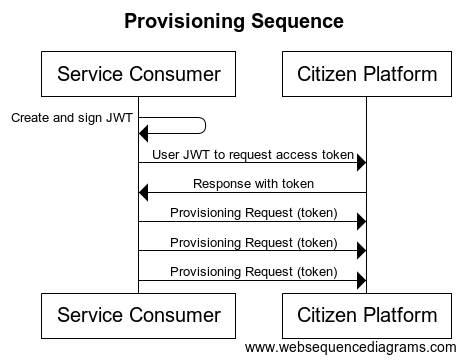 The Service Consumer prepares and signs a JWT to authenticate and authorise to the platformThe Service Consumer sends the request to the Citizen Platform token endpoint directly via HTTPsThe NHS login Platform validates the Authorization RequestThe NHS login Platform authenticates the Service Consumer by validating the JWT signatureThe NHS login Platform Authorizes the Service ConsumerThe client receives a response that contains an Access Token in the response bodyThe client uses the Access token as a bearer token at the /Users endpoint to perform the provisioning actions. (next section)User ProvisioningReferences:RFC7644 System for Cross-domain Identity Management: Protocol RFC6749 – The OAuth 2.0 Authorization Framework , s4.1.3The User Provisioning Endpoint is an OAuth 2.0 Protected Resource that enables the core provisioning of an End-User. The endpoint uses SCIM as the underlying standard – this is basically a REST-based standard with conventions for attribute names and interface behaviour The endpoint for User Provisioning is /Users – the endpoint provides different behaviours for creating/amending and searching/retrieving users, along the general REST pattern.The Access Token from the Client Credentials grant MUST be sent as a Bearer Token using the Authorization header field, per Section 2 of OAuth 2.0 Bearer Token Usage.Create Citizen FlowThis flow is used when a Service Consumer is registering a new Citizen account within the Platform. The endpoint messages involved are:Example Request – Retrieve Citizen by NHS NumberGET /Users?filter=nhsNumber eq “4444567890”Host: example.comAccept: application/jsonAuthorization: Bearer h480djs93hd8Example Response – Retrieve Citizen by NHS NumberFor a citizen which already exists in the Citizen Platform, a response would be as belowHTTP/1.1 200 OKContent-Type: application/jsonLocation: https://example.com/v1/Users/2819c223-7f76-453a-919d-413861904646Etag: W/”f250dd84f0671c3”{  “schemas”: [“urn:ietf:params:scim:schemas:core:2.0:User”, “uk:nhs:login:auth:1.0:User”],  “id”: “2819c223-7f76-453a-919d-413861904646”,  “externalId”: “1294029928-001-222”,  “userName”: “bjensen@example.com”,  “emails”: [    {      “value”: “bjensen@example.com”,      “type”: “home”,      “primary”: true    },    {      “value”: “babs@jensen.org”,      “type”: “other”    }  ],  “phoneNumbers”: [    {      “value”: “555-555-4444”,      “type”: “mobile”    }  ],  “name”: {    “familyName”: “Jensen”  },  “active”: true,  “uk:nhs:login:auth:1.0:User”: {      “nhsNumber”: “9434760001”,    “delegators”: [      “4444567890”,      “4445555666”    ],    “gpUserId”: “32498239048-3248734”,    “gpLinkageKey”: “YCRPyPSEUARu9edfjl”,    “gpOdsCode”: “A34123”,    “birthdate”: “1972-04-12”,    “vectorsOfTrust”{      “IdentityProofing”: “P9”    }  }}Since this is the create flow, it is usual for no Citizen resource to be found, hence the response below:HTTP/1.1 404 NOT FOUND{  “Errors”:[    {      “description”:”filter=nhsNumber eq &quot;4444567890&quot; not found”,      “code”:”404”    }  ]}The citizen can now be created using the ‘Create Request’ message, an example is belowExample Request – Create CitizenPOST /Users  HTTP/1.1Host: auth.login.nhs.ukAccept: application/jsonContent-Type: application/jsonAuthorization: Bearer h480djs93hd8Content-Length: …{  “schemas”: [“urn:ietf:params:scim:schemas:core:2.0:User”, “uk:nhs:login:auth:1.0:User”],  “externalId”: “1294029928-001-222”,  “userName”: “bjensen@example.com”,  “emails”: [    {      “value”: “bjensen@example.com”,      “type”: “home”,      “primary”: true    },    {      “value”: “babs@jensen.org”,      “type”: “other”    }  ],  “phoneNumbers”: [    {      “value”: “555-555-4444”,      “type”: “mobile”    }  ],  “name”: {    “familyName”: “Jensen”  },  “active”: true,  “uk:nhs:login:auth:1.0:User”: {      “nhsNumber”: “9434760001”,    “delegators”: [      “4444567890”,      “4445555666”    ],    “gpUserId”: “32498239048-3248734”,    “gpLinkageKey”: “YCRPyPSEUARu9edfjl”,    “gpOdsCode”: “A34123”,    “birthdate”: “1972-04-12”,    “verification”:{      “verificationStatus”: “verified”,      “verifiedBy”: “66781445561”,       “verifiedDatetime”: “2019-04-12T15:32:10.000Z”,       “verifiedMethod”: “1”,        “verificationEvidence”:[{           “evidenceIdentifier”: “349823098135497”,           “evidenceType”: “DrivingLicense”      }]    }  }}Example Response – Create CitizenHTTP/1.1 201 CreatedContent-Type: application/jsonLocation: https://example.com/v1/Users/2819c223-7f76-453a-919d-413861904646{  “schemas”: [“urn:ietf:params:scim:schemas:core:2.0:User”, “uk:nhs:login:auth:1.0:User”],  “id”: “2819c223-7f76-453a-919d-413861904646”,  “externalId”: “1294029928-001-222”,  “userName”: “bjensen@example.com”,  “emails”: [    {      “value”: “bjensen@example.com”,      “type”: “home”,      “primary”: true    },    {      “value”: “babs@jensen.org”,      “type”: “other”    }  ],  “phoneNumbers”: [    {      “value”: “555-555-4444”,      “type”: “mobile”    }  ],  “name”: {    “familyName”: “Jensen”  },  “active”: true,  “uk:nhs:login:auth:1.0:User”: {      “nhsNumber”: “9434760001”,    “delegators”: [      “4444567890”,      “4445555666”    ],    “gpUserId”: “32498239048-3248734”,    “gpLinkageKey”: “YCRPyPSEUARu9edfjl”,    “gpOdsCode”: “A34123”,    “birthdate”: “1972-04-12”,    “verification”:{      “verificationStatus”: “verified”,      “verifiedBy”: “66781445561”,       “verifiedDatetime”: “2019-04-12T15:32:10.000Z”,       “verifiedMethod”: “1”,        “verificationEvidence”:{           “evidenceIdentifier”: “349823098135497”,           “evidenceType”: “DrivingLicense”      }    },    “vectorsOfTrust”: {      “IdentityProofing”: “P9”    }  }}Retrieve Citizen by platform ID FlowThis flow is used when a Service Consumer is registering a new Citizen account within the Platform. The endpoint messages involved are:Example Request – Retrieve Citizen by IDGET /Users/2819c223-7f76-453a-919d-413861904646Host: example.comAccept: application/jsonAuthorization: Bearer h480djs93hd8Example Response – Retrieve Citizen by IDFor a citizen which already exists in the Citizen Platform, a response would be as belowHTTP/1.1 200 OKContent-Type: application/jsonLocation: https://example.com/v1/Users/2819c223-7f76-453a-919d-413861904646Etag: W/”f250dd84f0671c3”{  “schemas”: [“urn:ietf:params:scim:schemas:core:2.0:User”, “uk:nhs:login:auth:1.0:User”],  “id”: “2819c223-7f76-453a-919d-413861904646”,  “externalId”: “1294029928-001-222”,  “userName”: “bjensen@example.com”,  “emails”: [    {      “value”: “bjensen@example.com”,      “type”: “home”,      “primary”: true    },    {      “value”: “babs@jensen.org”,      “type”: “other”    }  ],  “phoneNumbers”: [    {      “value”: “555-555-4444”,      “type”: “mobile”    }  ],  “name”: {    “familyName”: “Jensen”  },  “active”: true,  “uk:nhs:login:auth:1.0:User”: {      “nhsNumber”: “9434760001”,    “delegators”: [      “4444567890”,      “4445555666”    ],    “gpUserId”: “32498239048-3248734”,    “gpLinkageKey”: “YCRPyPSEUARu9edfjl”,    “gpOdsCode”: “A34123”,    “birthdate”: “1972-04-12”,    “vectorsOfTrust”{      “IdentityProofing”: “P9”    }  }}If the Citizen no longer has an account in the Citizen Platform, a 404 is returned, as belowHTTP/1.1 404 NOT FOUND{  “Errors”:[    {      “description”:”2819c223-7f76-453a-919d-413861904646 not found”,      “code”:”404”    }  ]}Retrieve Citizen by NHS Number FlowThis flow is used when a Service Consumer is registering a new Citizen account within the Platform. The endpoint messages involved are:Example Request – Retrieve Citizen by NHS NumberIdentical as per section 3.2.1.1Example Response – Retrieve Citizen by NHS NumberIdentical as per section 3.2.1.2Amend Citizen FlowExample Request – Retrieve Citizen by IDIdentical as per section 3.2.2.1Example Response – Retrieve Citizen by IDIdentical as per section 3.2.2.2Example Request – Retrieve Citizen by NHS NumberIdentical as per section 3.2.1.1Example Response – Retrieve Citizen by NHS NumberIdentical as per section 3.2.1.2Example Request – Amend RequestPOST /Users/2819c223-7f76-453a-919d-413861904646  HTTP/1.1Host: auth.login.nhs.ukAccept: application/jsonContent-Type: application/jsonX-HTTP-Method-Override: PUTAuthorization: Bearer h480djs93hd8Content-Length: …{  “schemas”: [“urn:ietf:params:scim:schemas:core:2.0:User”, “uk:nhs:login:auth:1.0:User”],  “id”: “2819c223-7f76-453a-919d-413861904646”,  “externalId”: “1294029928-001-222”,  “username”: “test@tester.com”,  “emails”: [    {      “value”: “bjensen@example.com”,      “type”: “home”,      “primary”: true    },    {      “value”: “babs@jensen.org”,      “type”: “other”    }  ],  “phoneNumbers”: [    {      “value”: “555-555-4444”,      “type”: “mobile”    }  ],  “name”: {    “familyName”: “Jensen”  },  “delegators”: [    “4444567890”,    “4445555666”  ],  “active”: true,  “uk:nhs:login:auth:1.0:User”: {      “nhsNumber”: “9434760001”,    “gpUserId”: “32498239048-3248734”,    “gpLinkageKey”: “YCRPyPSEUARu9edfjl”,    “gpOdsCode”: “A34123”,    “birthdate”: “1972-04-12”,    “verification”:{      “verificationStatus”: “verified”,      “verifiedBy”: “66781445561”,       “verifiedDatetime”: “2019-04-12T15:32:10.000Z”,       “verifiedMethod”: “1”,        “verificationEvidence”:{           “evidenceIdentifier”: “349823098135497”,           “evidenceType”: “DrivingLicense”        }    },    “vectorsOfTrust”{      “IdentityProofing”: “P9”    }  }}“Example Response – Amend ResponseHTTP/1.1 200 OKContent-Type: application/jsonLocation: https://example.com/v1/Users/2819c223-7f76-453a-919d-413861904646{  “schemas”: [“urn:ietf:params:scim:schemas:core:2.0:User”, “uk:nhs:login:auth:1.0:User”],  “id”: “2819c223-7f76-453a-919d-413861904646”,  “externalId”: “1294029928-001-222”,  “userName”: “bjensen@example.com”,  “emails”: [    {      “value”: “bjensen@example.com”,      “type”: “home”,      “primary”: true    },    {      “value”: “babs@jensen.org”,      “type”: “other”    }  ],  “phoneNumbers”: [    {      “value”: “555-555-4444”,      “type”: “mobile”    }  ],  “name”: {    “familyName”: “Jensen”  },  “active”: true,  “uk:nhs:login:auth:1.0:User”: {      “nhsNumber”: “9434760001”,    “delegators”: [      “4444567890”,      “4445555666”    ],    “gpUserId”: “32498239048-3248734”,    “gpLinkageKey”: “YCRPyPSEUARu9edfjl”,    “gpOdsCode”: “A34123”,    “birthdate”: “1972-04-12”,    “verification”:{      “verificationStatus”: “verified”,      “verifiedBy”: “66781445561”,       “verifiedDatetime”: “2019-04-12T15:32:10.000Z”,       “verifiedMethod”: “1”,        “verificationEvidence”:{           “evidenceIdentifier”: “349823098135497”,           “evidenceType”: “DrivingLicense”      }    },    “vectorsOfTrust”{      “IdentityProofing”: “P9”    }  }}Message DataJWT for Client AuthorisationReferences:RFC7519 – JSON Web Token (JWT) RFC7515 – JSON Web Signature (JWS) The JWT header will contain the following claims:Table 6: JWT HeaderToken Payload – Authorization RequestReferences:RFC7523 - JSON Web Token (JWT) Profile for OAuth 2.0 Client Authentication and Authorization Grants Table 7: Bearer token claimsToken Payload – Access Token response to clientReferences:Access Tokens and Audit (JWT) Table 8: Access token claimsJWT SigningReferences:RFC7519 – JSON Web Token (JWT) RFC7515 – JSON Web Signature (JWS) All JWTs MUST be signed using the RSASSA-PKCS1-v1_5 with the SHA-512 hash algorithm (“RS512”)User ProvisioningUser AttributesReferences:RFC7644 System for Cross-domain Identity Management: Protocol RFC7643 System for Cross-domain Identity Management: Core Schema The attributes in the above messages are specified below. All attributes are optional, except where listed otherwise. The schema is based upon:https://tools.ietf.org/html/rfc7643For “Retrieve Citizen” requests attributes will be returned based on the requested scope, with scopes defined in the NHS login Interface Specification – Provisioning. The mapping between requested scopes and returned attributes is as follows:“profile” scope will return “active”, “name.familyName”, “nhsNumber”, “birthdate” and “vectorsOfTrust.IdentityProofing”“email” scope will return “userName” and “emails.*”“phone” scope will return “phoneNumbers.*”“address” scope is not supported“gp_registration_details” will return “gpOdsCode”“gp_integration_credentials” will return “gpUserId” and “gpLinkageKey”“profile_extended” will return “name.givenName”Table 9: NHS login Provisioning Attribute DetailsDocument filename:NHS login Interface Specification - ProvisioningNHS login Interface Specification - ProvisioningNHS login Interface Specification - ProvisioningDirectorate / ProgrammeCitizen Identity ProgrammeDocument ReferenceCID-IS-PStatus Information Asset OwnerMelissa RuscoeVersionV1.0cAuthorSimon GordonVersion issue dateVersionDateSummary of ChangesV1.0 Draft 101 November 2018First draft for reviewV1.009 Nov 2018Issuedv1.0a3 Dec 2018Updates based on feedback. Uplift to latest supported version of SCIMv0.1c16 Jan 2019Update following review comments from e-RS teamReviewer nameTitle / ResponsibilityDateVersionMatthew BrownPortfolio Lead ArchitectPriyanka MittalCitizen Identity Technical ArchitectNameTitle / ResponsibilityDateVersionMelissa RuscoeProgramme HeadParameterReq?Descriptiongrant_typeMandValue MUST be set to “urn:ietf:params:oauth:grant-type:jwt-bearer“assertionMandA signed JWT, using JSON Web Signature – details belowscopeMandA list of space-delimited, case-sensitive strings specifying the requested scope(s). For the provisioning service the following scope values are definedhttps://[service fqdn]/Users.retrievehttps://[service fqdn]/Users.addSection 4.5.1 details additional scope values that determine the content of retrieval messages. Scopes are associated with clients as part of the registration and assurance process.Header NameValueCache-Controlno-storePragmano-cacheParameterReq?Descriptionaccess_tokenMandSigned JWT which encodes the Access Tokentoken_typeMandMust be value “bearer”refresh_tokenn/aNot currently supportedexpires_inOptRecommended.The lifetime in seconds of the access token.  The authorization server WILL provide the expiration time via the “exp” claim within the token, as per section 4.3scopeCondOPTIONAL, if identical to the scope requested by the client;otherwise, REQUIREDParameterReq?DescriptionerrorMandError codeerror_descriptionOptHuman-readable ASCII encoded text description of the errorerror_uriOptURI of a web page that includes additional information about the errorCodeDescriptionOAuth 2.0 error codesOAuth 2.0 error codesinvalid_requestThe request is missing a required parameter, includes an unsupported parameter value (other than grant type), repeats a parameter, includes multiple credentials, utilizes more than one mechanism for authenticating the client, or is otherwise malformed.invalid_clientClient authentication failed (e.g., unknown client, no client authentication included, or unsupported authentication method).  The authorization server MAY return an HTTP 401 (Unauthorized) status code to indicate which HTTP authentication schemes are supported.  If the client attempted to authenticate via the “Authorization” request header field, the authorization server MUST respond with an HTTP 401 (Unauthorized) status code and include the “WWW-Authenticate” response header field matching the authentication scheme used by the client.invalid_grantThe provided authorization grant (e.g., authorization code, resource owner credentials) or refresh token is invalid, expired, revoked, does not match the redirection URI used in the authorization request, or was issued to another client.unauthorized_clientThe authenticated client is not authorized to use this authorization grant type.unsupported_grant_typeThe authorization grant type is not supported by the authorization server.invalid_scopeThe requested scope is invalid, unknown, malformed, or exceeds the scope granted by the resource ownerMessage FlowMessages to endpointCreate Citizen FlowGET /Users?filter=nhsNumber eq “4444567890”POST /UsersRetrieve Citizen by platform idGET /Users/{id}Retrieve Citizen by NHS NumberGET /Users?filter=nhsNumber eq “4444567890”Amend Citizen statusRetrieve, eitherGET /Users/{id} orGET /Users?filter=nhsNumber eq “4444567890”POST /Users/{id} (with HTTP header X-HTTP-Method-Override: PUT)Message to EndpointDescriptionRetrieve CitizenGET /Users?filter=nhsNumber eq “4444567890”The Service first attempts to retrieve the details for a Citizen Account that the Citizen may already haveCreate CitizenPOST /Users(optional) If the retrieve finds no account, or only an account which is inactive or not verified, then the service creates the Citizen accountMessage to EndpointDescriptionRetrieve CitizenGET /Users/{id}The Service first attempts to retrieve the details for a Citizen Account that the Citizen may already haveMessage to EndpointDescriptionRetrieve CitizenGET /Users?filter=nhsNumber eq “4444567890”The Service first attempts to retrieve the details for a Citizen Account that the Citizen may already haveMessage to EndpointDescriptionRetrieve CitizenGET /Users/{id}Or GET /Users?filter=nhsNumber eq “4444567890”The Service first attempts to retrieve the details for a Citizen Account that the Citizen may already haveAmend RequestPOST /Users(with HTTP header X-HTTP-Method-Override: PUT)(optional) If the retrieve finds an update is needed on the account, then the service amends the Citizen accountClaimReq?NameDescriptionalgMandAlgorithm used for signing the JWT“RS512” – RSASSA-PKCS1-v1_5 with the SHA-512 hash algorithmtypMandType“JWT”ParameterExampleDescriptionissmyClientIdentifier1The identifier for the client system, as registered with the NHS login platformsubhttps://auth.login.nhs.uk/provisioningThe NHS login platform provisioning serviceaudhttps://auth.login.nhs.uk/tokenThe NHS login platform token URLiat1311280970Time the JWT was createdexp1311281030Time the JWT will expire. How far in the future this can be will be agreed with each clientParameterExampleDescriptionisshttps://auth.login.nhs.uk/The NHS login platform issuer identifiersubmyClientIdentifier1The identifier for the client system, as registered with the NHS login platformaudhttps://auth.login.nhs.uk/provisioningThe NHS login platform provisioning service iat1311280970Time the JWT was createdexp1311281030Time the JWT will expire. This claim MUST be used by clients to determine when new a new Access Token needs to be requestedscopehttps://auth.login.nhs.uk/Users.retrieveThe scope(s) for which the access_token is validSpine Core extensionsSpine Core extensionsSpine Core extensionsreason_for_requestdirectcareThe identified the purpose for which the request is being made.Will contain the text “directcare” requesting_systemmyClientIdentifier1Identifier for the system or device making the requestAttributeExample valueDescriptionschemas[“urn:ietf:params:scim:schemas:core:2.0:User”, “uk:nhs:login:auth:1.0:User”]Always present at this value Note – newline characters inserted for formatting in this tableThe following attributes are defined in the SCIM Schema for the “User” resource. The schema id is urn:ietf:params:scim:schemas:core:2.0:UserThe following attributes are defined in the SCIM Schema for the “User” resource. The schema id is urn:ietf:params:scim:schemas:core:2.0:UserThe following attributes are defined in the SCIM Schema for the “User” resource. The schema id is urn:ietf:params:scim:schemas:core:2.0:Userid2819c223-7f76-453a-919d-413861904646Identifier for the citizen profile/account within the NHS login Platform – mastered by the platform. Mandatory except for a create message.externalId1294029928-001-222Identifier for the citizen profile/account within the client systemusernamebjensen@example.comThe friendly username for the citizen account – as mastered by the NHS login Platform. Mandatory for at least one value to be present.emails[].valuebjensen@example.comThe email address for the citizen. Mandatory for at least one value to be present.emails[].type“home”“other”home – this is the citizen’s own email addressother – the email address is known to be shared with other individualsemails[].primarytruefalseOne of the email addresses can be tagged as ‘true’ to denote the main address used by the citizenname.familyNameDoeCitizen’s family namename.givenNameJaneCitizen’s given namephoneNumbers.value07900123456The citizen’s contact numberphoneNumbers.typeworkhomemobileotherNote other is for contact number that is shared and/or owned by another individualactivetrueCitizen’s status within the GP System for digital accessThe following attributes are NHS login extensions to the SCIM User resource. The NHS login extensions will be contained within the schema reference “uk:nhs:login:auth:1.0:User”. In accordance with the specification the following attributes will all be held within a JSON container with a name matching the schema reference.The following attributes are NHS login extensions to the SCIM User resource. The NHS login extensions will be contained within the schema reference “uk:nhs:login:auth:1.0:User”. In accordance with the specification the following attributes will all be held within a JSON container with a name matching the schema reference.The following attributes are NHS login extensions to the SCIM User resource. The NHS login extensions will be contained within the schema reference “uk:nhs:login:auth:1.0:User”. In accordance with the specification the following attributes will all be held within a JSON container with a name matching the schema reference.nhsNumber9434760001The citizen’s NHS Number, if this has been verifieddelegators4444567890,4445555666Other users who have provided some level of proxy access to their accounts/records to the primary user. The numbers are NHS numbersgpUserId32498239048-3248734Account number for GP Online services. Used in conjunction with the gpLinkageKey to register an app to access the patient’s GP information. Mastered by the GP systemgpLinkageKeyYCRPyPSEUARu9edfjlMay also be referred to as “passphrase” by the GP system. Mastered by the GP systemgpOdsCodeA12345The ODS Code for the citizen’s current GP system registration, if availablebirthdate1972-04-12Citizen’s date of birthverificationn/aJSON object holding user identity verification detailsverification.verificationStatusverifiedverifiednot-verifiedverification.verifiedBy66781445561National user role identifierverification.verifiedDatetime2019-04-12T15:32:10.000ZTimestampverification.verifiedMethod1Flag for methodverification.verifiedDetailsThe user visited the practiceExtra details for the verificationverification. verificationEvidencen/aAn array of verification evidence entriesverification. verificationEvidence. evidenceIdentifier349823098135497Identifier for the evidenceverification. verificationEvidence. evidenceTypeDrivingLicenseEvidence typevectorsOfTrust.IdentityProofingP9Returned by the platform to indicate the level to which the user’s identity has been verified 